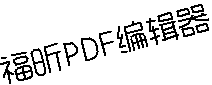 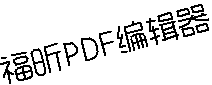 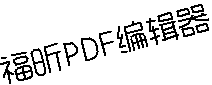 城市建筑垃圾处置核准（处置计划）申请材料：1.《青岛市城市建筑垃圾处置计划申报表》；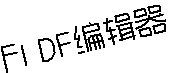 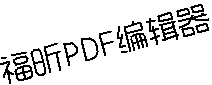 2.申请人主体资格证明材料（统一社会信用代码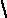 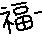 证）（复印件 1 份）；3.提供能计算建筑垃圾排放量的施工图纸（复印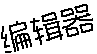 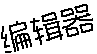 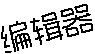 件）；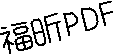 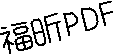 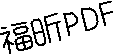 4.授权委托书及被委托人身份证；5.施工单位与运输单位签订的合同（复印件）；6.城市建筑垃圾回填场地登记资料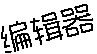 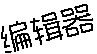 注：以上复印件注明“与原件一致” 并加盖申请单位公章，提供原件核查；以上营业执照、身份证、驾驶证、资格证、道路运输证等证件信息已经联网共享的，按要求提供相关证件号码核实。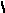 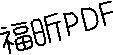 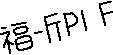 审批程序：受理——踏勘（附件 2，现场勘验情况、勘验人、勘验单位由后方科室填写。企业法人名称变更、企业法人代表变更事项无需现场核查）——审核——审批——办结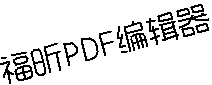 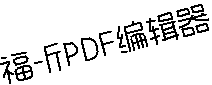 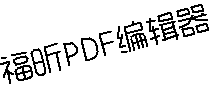 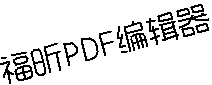 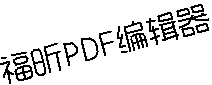 1.《青岛市城市建筑垃圾处置计划申报表》；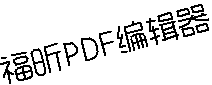 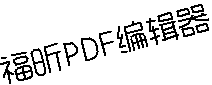 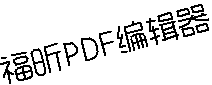 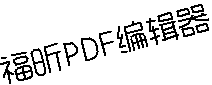 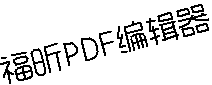 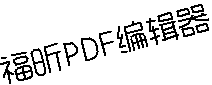 青 岛 市 建 筑 垃 圾 处 置 计 划 申 报 表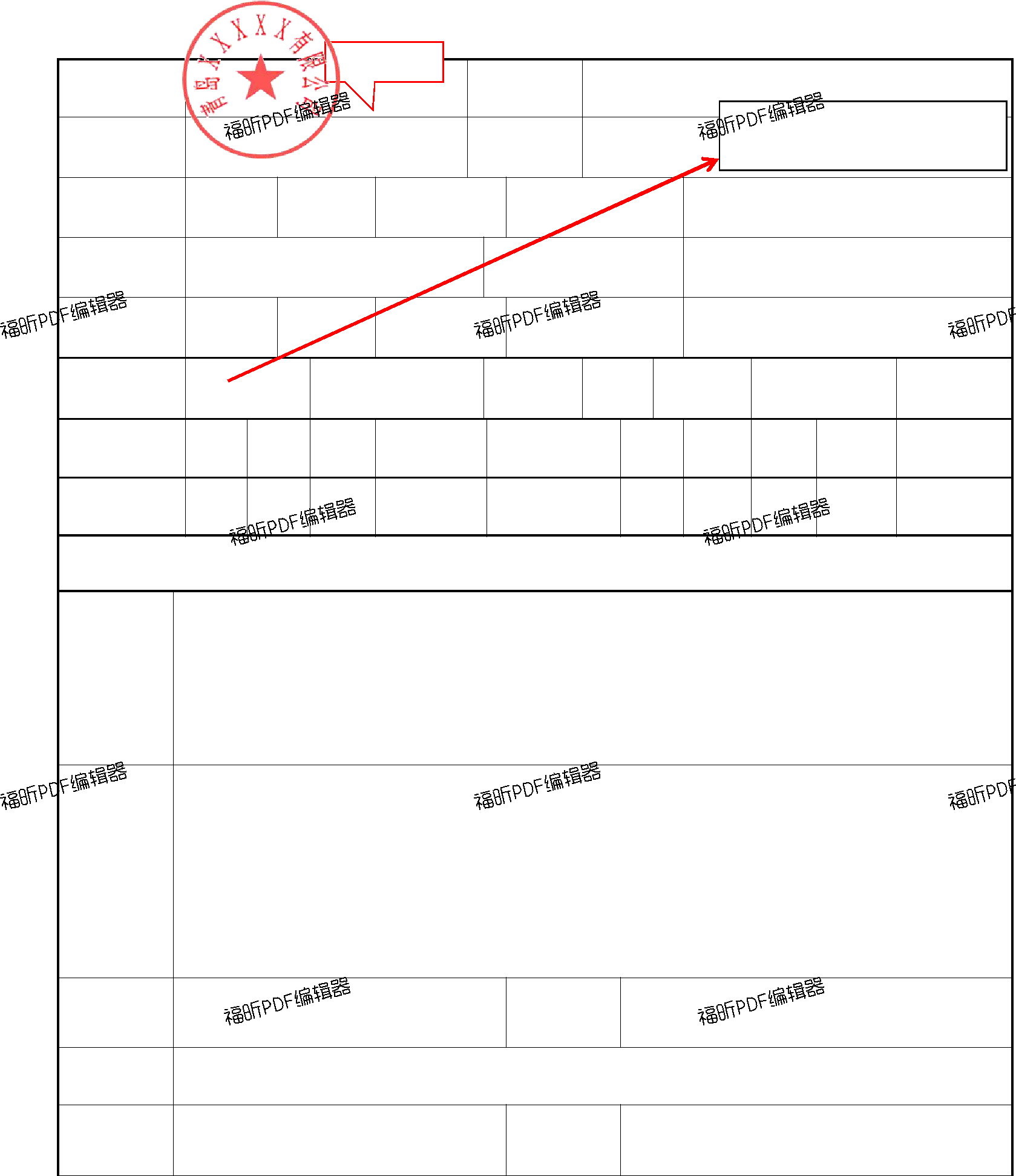 建设单位（章）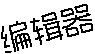 以上内容由申报单位如实填写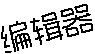 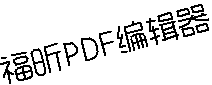 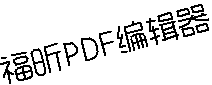 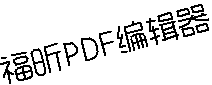 处置证号    准运证编号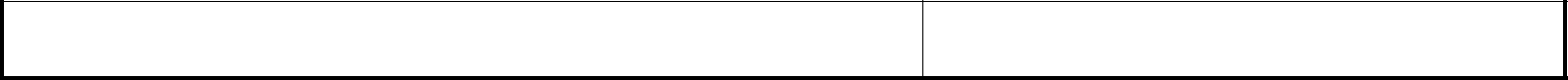 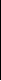 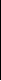 附件 2，现场勘验情况、勘验人、勘验单位由后方科室填写。企业法人名称变更、企业法人代表变更事项无需现场核查附件 2许可现场勘验情况表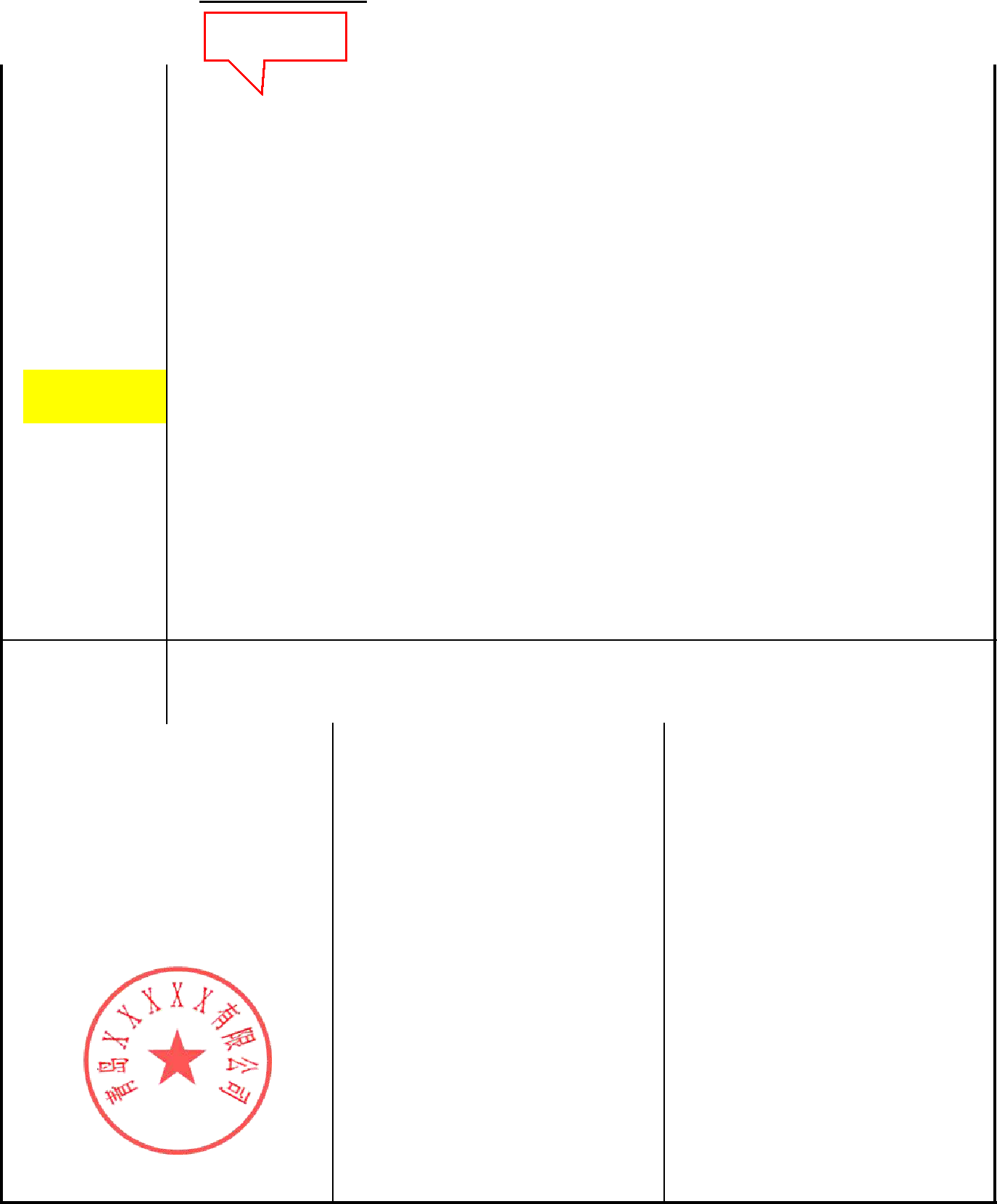 如实填写现场勘验基本情况项目负责人意见：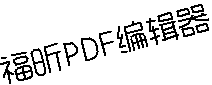 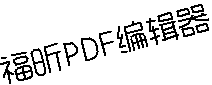 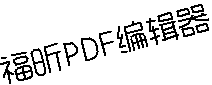 2.申请人主体资格证明材料（企业营业执照副本或事业单位统一社会信用代码证书）（复印件 1 份或提供代码由前台打印） 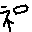 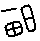 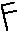 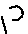 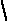 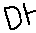 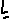 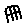 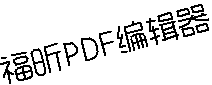 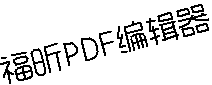 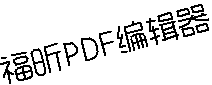 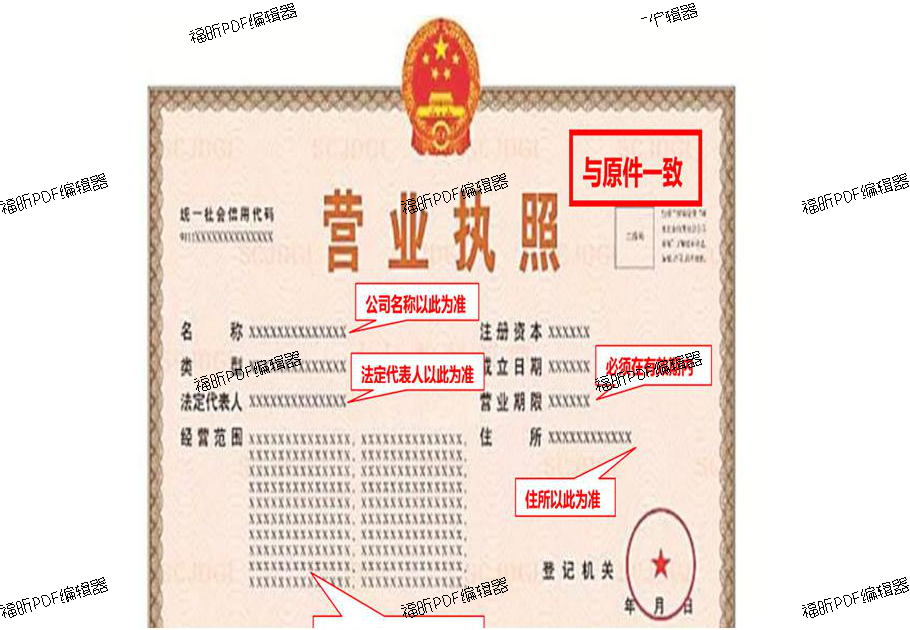 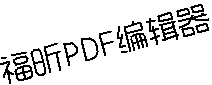 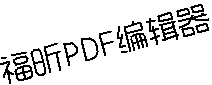 3.提供能计算建筑垃圾排放量的施工图纸（复印件）；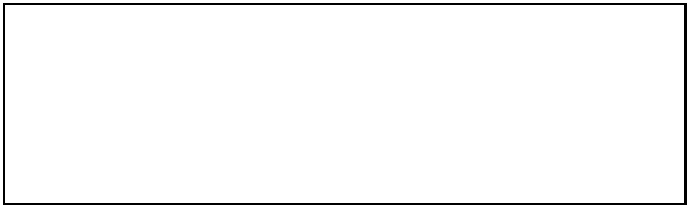 取得施工图审查合格证的图纸，只需能计算出土方量部分。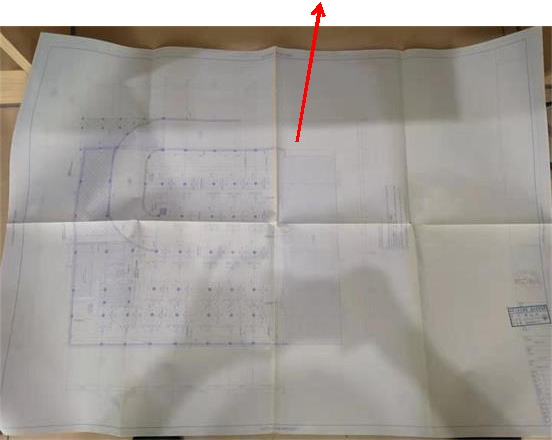 4.授权委托书及被委托人身份证；授权委托书公司授权委托书莱西市行政审批服务局：公司社会信用代码为 XXXX，法人代表是 XXX,法人代表身份证号码为 xxx。现授权委托 XXX 为我公司代理人，以本办公司名义，办理 XXX 有关事宜。代理人在代理工作中所签署的一切文件及处理与之相关的一切事务，我公司均予以承认。代理人无转委托权，特此委托。代理人姓名： XXX身份证号码： XXX联系电话：XXXX授权期限：X 年 X 月 X 日--手续办理完为止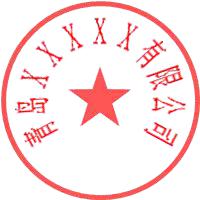 法人代表(签章）：	（公司公章）年	月	日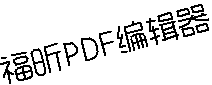 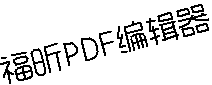 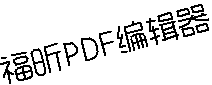 被委托人身份证复印件1份或提供原件由前台打印1份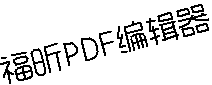 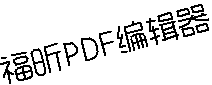 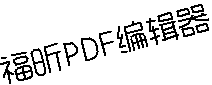 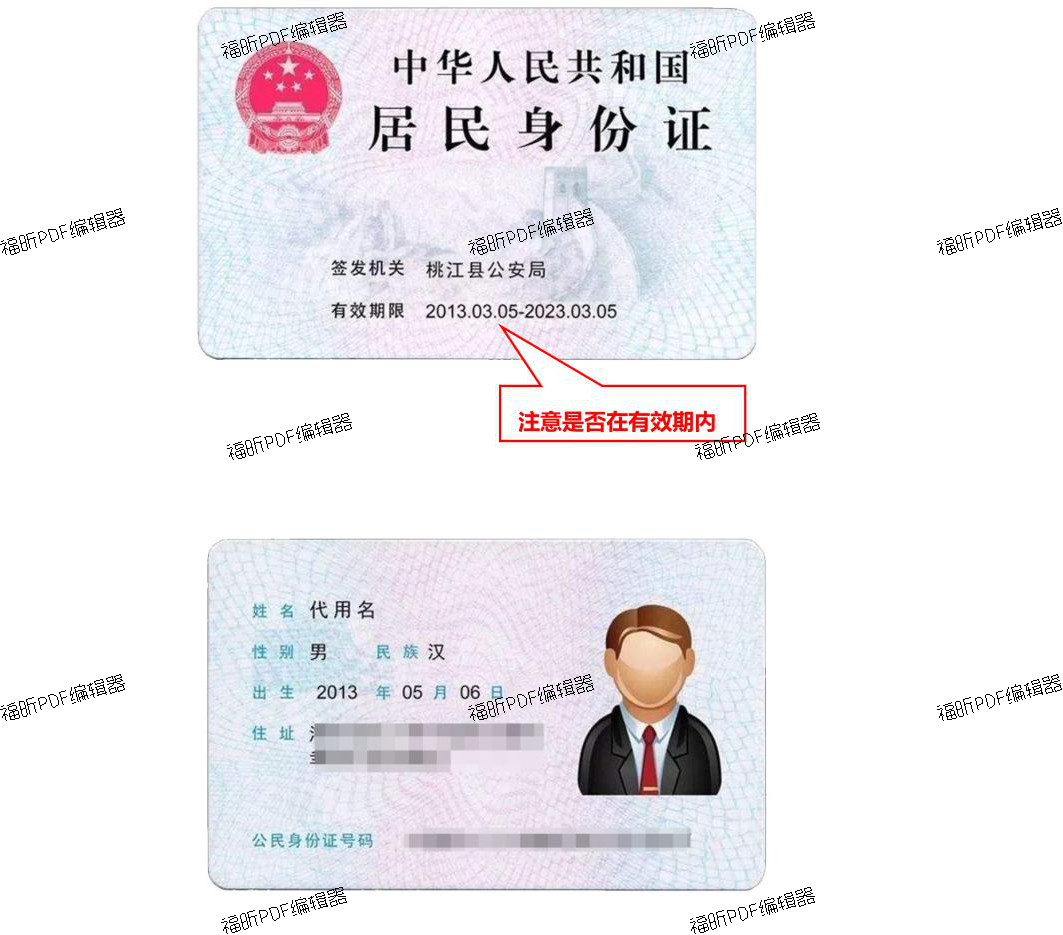 5.施工单位与运输单位签订的合同（复印件）；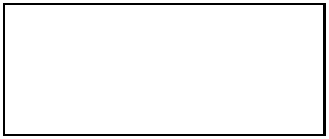 盖骑缝章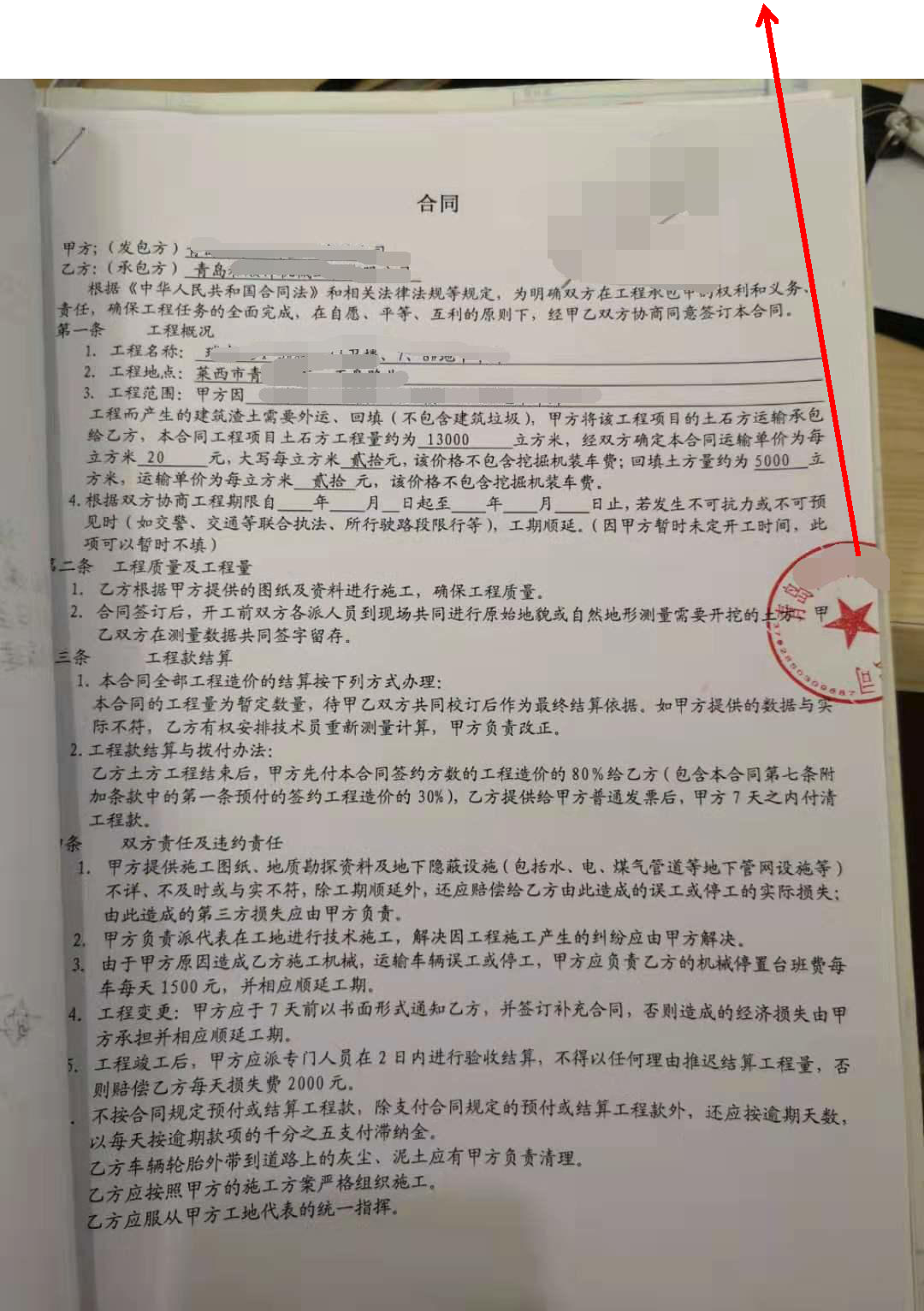 6.城市建筑垃圾回填场地登记资料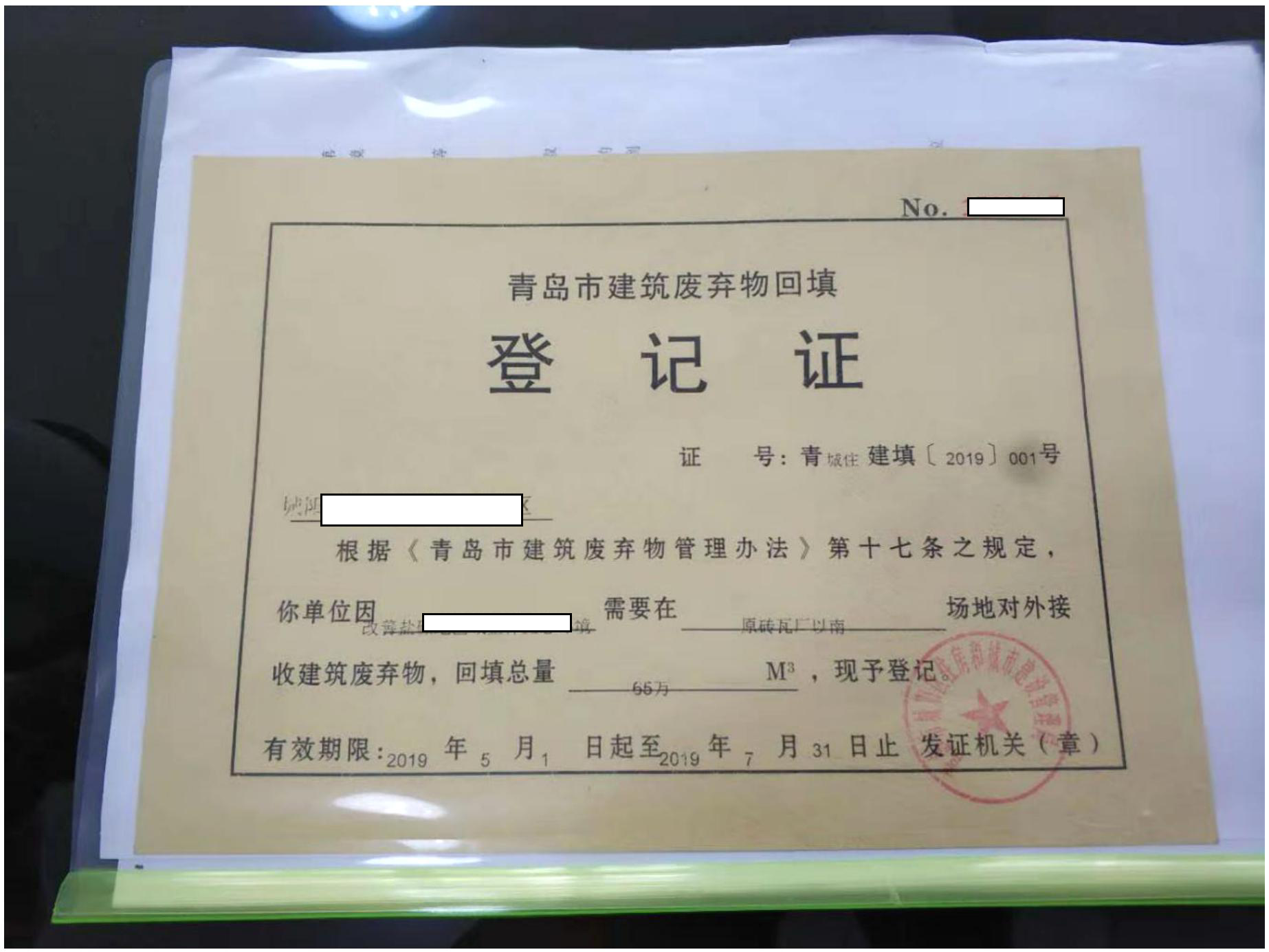 如实填写如实填写工程名称施工地址区路号建设单位名建设单位原地回填，无需统计原地回填，无需统计原地回填，无需统计称地址联系人联系电话联系电话资源化利用企业名资源化利用企业名资源化利用企业名资源化利用企业名联系人联系电话联系电话称称称称施工单位名资源化利用企业地址资源化利用企业地址资源化利用企业地址资源化利用企业地址称资源化利用企业地址资源化利用企业地址资源化利用企业地址资源化利用企业地址称联系人联系电话联系电话运输单位名称运输单位名称运输单位名称运输单位名称建筑垃圾立方建筑垃圾资源化可建筑垃圾资源化可立方立方回填量回填量立方不可再生数量立方总量立方利用量立方立方回填量回填量立方不可再生数量立方总量利用量建筑垃圾可渣土废石砖合计建筑垃圾不建筑垃圾不建筑垃圾不渣土弃土余泥   弃料等合计利用种类渣土废石砖合计可利用种类可利用种类渣土弃土余泥   弃料等合计利用种类可利用种类可利用种类数  量立方数量立方资源化利处置时间年月日至年月日用地点处置时间年月日至年月日用地点准运证编号不可利用处置时间年月日至年月日处置地点处置时间年月日至年月日处置地点项目名称项目地址申请单位负责人联系电话勘验结论□符合许可要求□符合许可要求□符合许可要求□不符合许可要求□不符合许可要求□不符合许可要求申请单位（人）意见：申请单位（人）意见：现场勘验人签字：勘验单位：（单位公章）（单位公章）年   月   日年月日年   月   日